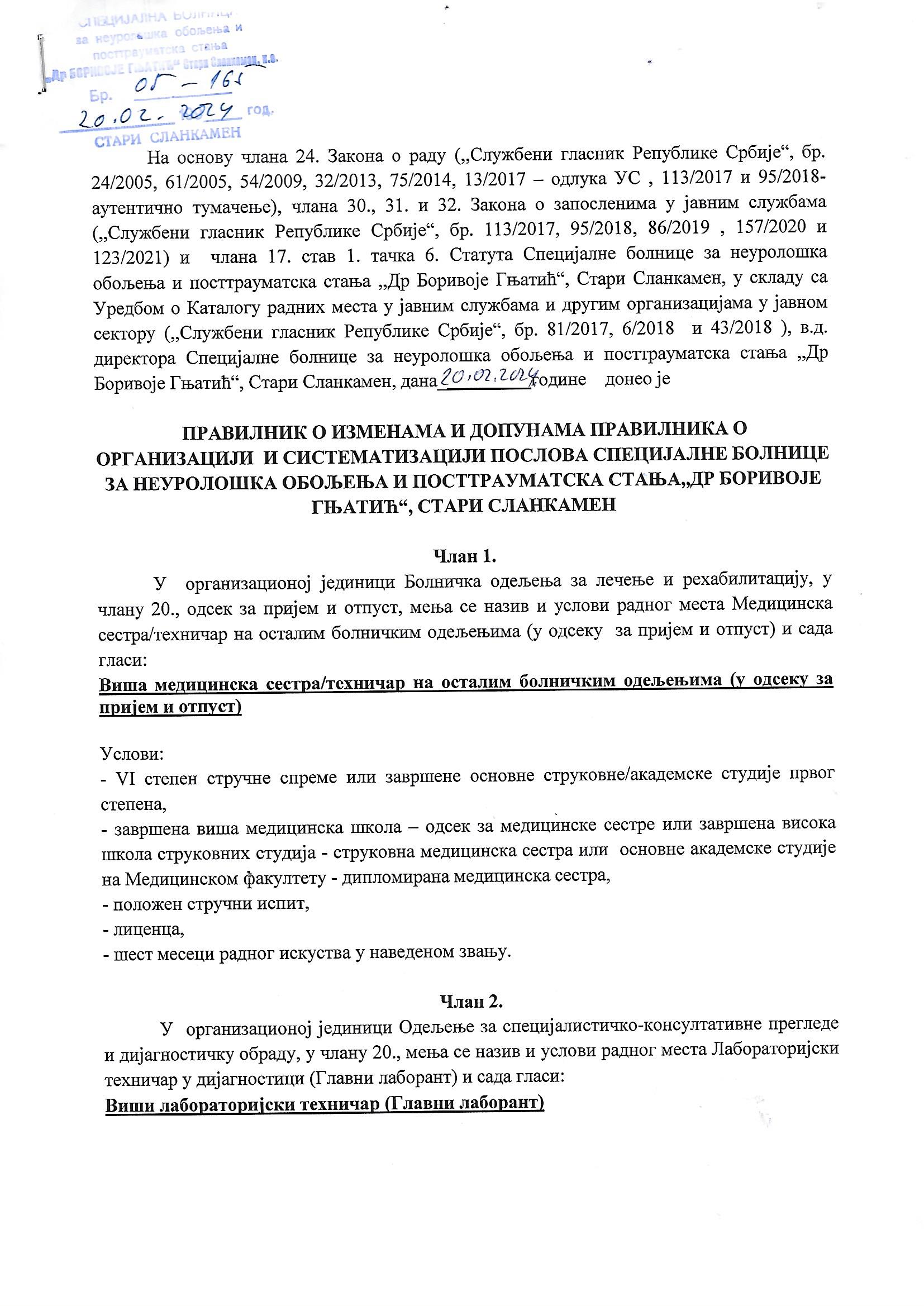 Услови:- VI степен стручне спреме или стечено високо образовање на основним струковним студијама првог степена,- завршена виша медицинска школа –одсек за лаборанте или завршена висока  школа струковних студија – струковно медицински лабораторијски технолог,-положен стручни испит,-лиценца,-десет година радног искустваЧлан 3.У  организационој јединици Служба за техничке и друге сличне послове, Одељење превоза, у члану 20., код радног места Возач возила Б категорије (Руководилац одељења превоза), у опису послова,  иза речи доставно возило додају се речи:,,и санитетско возило“Члан 4.Члан 21. мења се и сада гласи: Преглед послова (радних места) са бројем извршилаца: 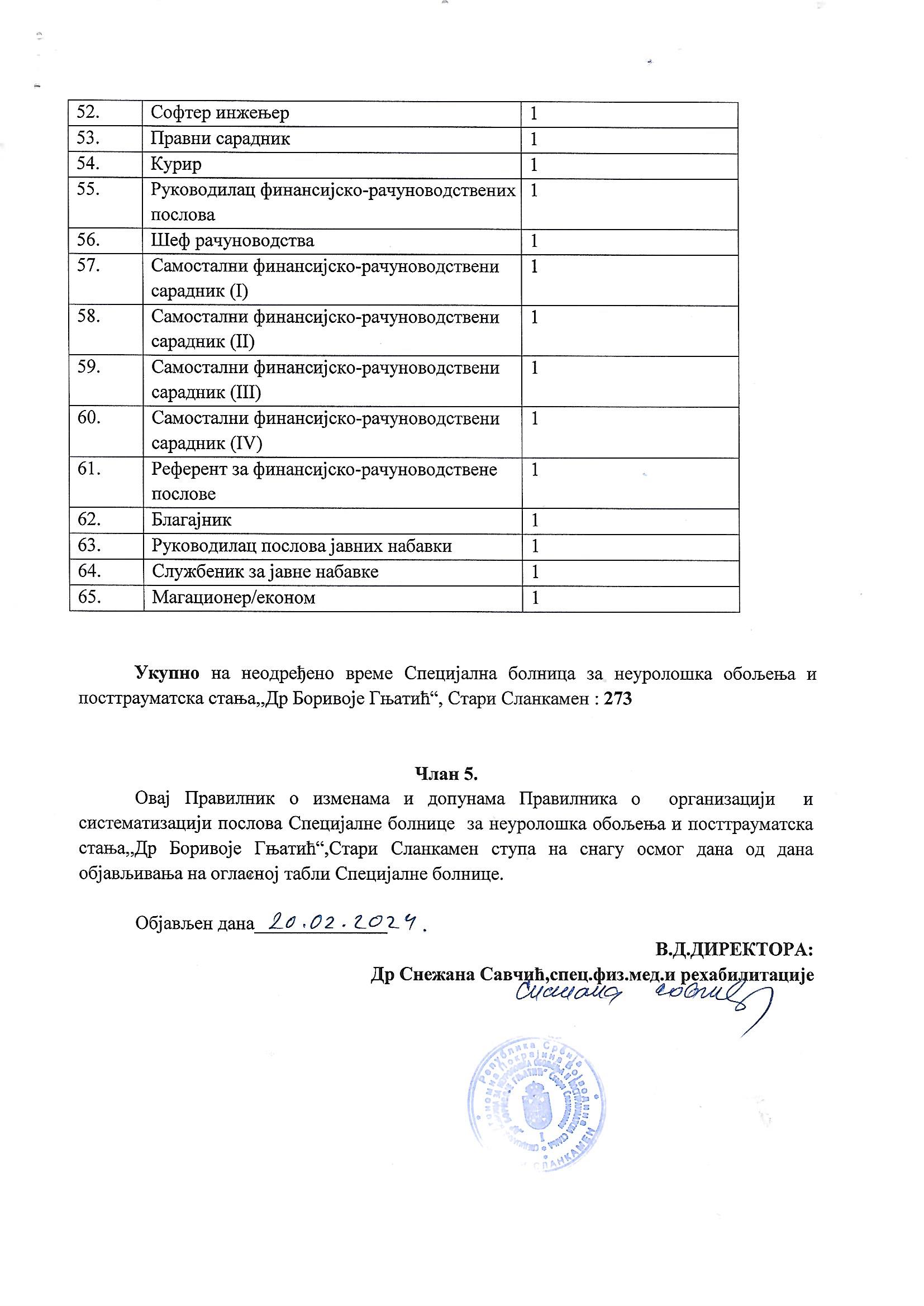 Ред.бр.Радно местоРадно местоБрој извршилацаБрој извршилацаБрој извршилаца1.1.Директор специјалне болницеДиректор специјалне болницеДиректор специјалне болнице12.2.Заменик директора специјалне болницеЗаменик директора специјалне болницеЗаменик директора специјалне болнице1 3.3.Помоћник директора специјалне болнице     (Помоћник директора  за здравствену делатност)Помоћник директора специјалне болнице     (Помоћник директора  за здравствену делатност)Помоћник директора специјалне болнице     (Помоћник директора  за здравствену делатност)14.4.Доктор медицине специјалиста на болничком одељењу и у специјалистичкој амбуланти (Руководилац  болничког одељења зa лeчeњe и рeхaбилитaциjу)Доктор медицине специјалиста на болничком одељењу и у специјалистичкој амбуланти (Руководилац  болничког одељења зa лeчeњe и рeхaбилитaциjу)Доктор медицине специјалиста на болничком одељењу и у специјалистичкој амбуланти (Руководилац  болничког одељења зa лeчeњe и рeхaбилитaциjу)35.5.Доктор медицине специјалиста на болничком одељењу и у специјалистичкој амбуланти (Руководилац  одељења зa  спeциjaлистичкo кoнсултaтивнe прeглeдe и диjaгнoстичку oбрaду)Доктор медицине специјалиста на болничком одељењу и у специјалистичкој амбуланти (Руководилац  одељења зa  спeциjaлистичкo кoнсултaтивнe прeглeдe и диjaгнoстичку oбрaду)Доктор медицине специјалиста на болничком одељењу и у специјалистичкој амбуланти (Руководилац  одељења зa  спeциjaлистичкo кoнсултaтивнe прeглeдe и диjaгнoстичку oбрaду)16.6.Доктор медицине специјалиста на болничком одељењу и у специјалистичкој амбуланти (Руководилац  Одeљeњe зa тeрaпиjски и рeхaбилитациони третман)Доктор медицине специјалиста на болничком одељењу и у специјалистичкој амбуланти (Руководилац  Одeљeњe зa тeрaпиjски и рeхaбилитациони третман)Доктор медицине специјалиста на болничком одељењу и у специјалистичкој амбуланти (Руководилац  Одeљeњe зa тeрaпиjски и рeхaбилитациони третман)17.7.Доктор медицине специјалиста на болничком одељењу и у специјалистичкој амбуланти (Шеф Одсека  за пријем и отпуст)Доктор медицине специјалиста на болничком одељењу и у специјалистичкој амбуланти (Шеф Одсека  за пријем и отпуст)Доктор медицине специјалиста на болничком одељењу и у специјалистичкој амбуланти (Шеф Одсека  за пријем и отпуст)18.8.Доктор медицине специјалиста на болничком одељењу и у специјалистичкој амбулантиДоктор медицине специјалиста на болничком одељењу и у специјалистичкој амбулантиДоктор медицине специјалиста на болничком одељењу и у специјалистичкој амбуланти49.9.Доктор медицине специјалиста на болничком одељењу и у специјалистичкој амбуланти (Специјалиста интерне медицине)Доктор медицине специјалиста на болничком одељењу и у специјалистичкој амбуланти (Специјалиста интерне медицине)Доктор медицине специјалиста на болничком одељењу и у специјалистичкој амбуланти (Специјалиста интерне медицине)110.10.Доктор медицинеДоктор медицинеДоктор медицине911.11.Главна  сестра/ главни техничар                 специјалне болницеГлавна  сестра/ главни техничар                 специјалне болницеГлавна  сестра/ главни техничар                 специјалне болнице112.12.Виша медицинска  сестра/техничар на осталим болничким одељењима (Одговорна сестра одељења )Виша медицинска  сестра/техничар на осталим болничким одељењима (Одговорна сестра одељења )Виша медицинска  сестра/техничар на осталим болничким одељењима (Одговорна сестра одељења )1013.13.Виша медицинска  сестра/техничар на осталим болничким одељењимаВиша медицинска  сестра/техничар на осталим болничким одељењимаВиша медицинска  сестра/техничар на осталим болничким одељењима114.14.Виша медицинска  сестра/техничар у амбулантиВиша медицинска  сестра/техничар у амбулантиВиша медицинска  сестра/техничар у амбуланти115.15.Виша медицинска  сестра/техничар на осталим болничким одељењима (у  одсеку за пријем и отпуст)Виша медицинска  сестра/техничар на осталим болничким одељењима (у  одсеку за пријем и отпуст)Виша медицинска  сестра/техничар на осталим болничким одељењима (у  одсеку за пријем и отпуст)116.16.Медицинска сестра/техничар на осталим болничким одељењимаМедицинска сестра/техничар на осталим болничким одељењимаМедицинска сестра/техничар на осталим болничким одељењима8917.17.Медицинска сестра/техничар на осталим болничким одељењима( у стерилизацији )Медицинска сестра/техничар на осталим болничким одељењима( у стерилизацији )Медицинска сестра/техничар на осталим болничким одељењима( у стерилизацији )118.18.Помоћни  радник на нези болесника на осталим болничким одељењимаПомоћни  радник на нези болесника на осталим болничким одељењимаПомоћни  радник на нези болесника на осталим болничким одељењима119.19.Референт за финансијско-рачуноводствене послове (у одсеку за пријем и отпуст)Референт за финансијско-рачуноводствене послове (у одсеку за пријем и отпуст)Референт за финансијско-рачуноводствене послове (у одсеку за пријем и отпуст)120.20.Виши лабораторијски техничар (Главни лаборант)Виши лабораторијски техничар (Главни лаборант)Виши лабораторијски техничар (Главни лаборант)121.21.Лабораторијски техничар у дијагностициЛабораторијски техничар у дијагностициЛабораторијски техничар у дијагностици222.22.Перач лабораторијског посуђаПерач лабораторијског посуђаПерач лабораторијског посуђа123.23.Магистар фармацијеМагистар фармацијеМагистар фармације124.24.Виши радиолошки техничар у дијагностициВиши радиолошки техничар у дијагностициВиши радиолошки техничар у дијагностици125.25.Виши физиотерапеут (Главни терапеут)Виши физиотерапеут (Главни терапеут)Виши физиотерапеут (Главни терапеут)126.26.Виши физиотерапеутВиши физиотерапеутВиши физиотерапеут3327.27.Физиотерапеутски техничарФизиотерапеутски техничарФизиотерапеутски техничар928.28.Виши радни терапеут  у установама секундарне, терцијарне здравствене заштите и установама на више нивоа здравствене заштитеВиши радни терапеут  у установама секундарне, терцијарне здравствене заштите и установама на више нивоа здравствене заштитеВиши радни терапеут  у установама секундарне, терцијарне здравствене заштите и установама на више нивоа здравствене заштите329.29.Виши санитарни техничар/ санитарно-еколошки инжењерВиши санитарни техничар/ санитарно-еколошки инжењерВиши санитарни техничар/ санитарно-еколошки инжењер130.30.ЛогопедЛогопедЛогопед231.31.Психолог специјалиста на осталим болничким одељењимаПсихолог специјалиста на осталим болничким одељењимаПсихолог специјалиста на осталим болничким одељењима132.32.Домар/мајстор одржавања (Руководилац oдељења одржавања  објеката, опреме и вешераја)Домар/мајстор одржавања (Руководилац oдељења одржавања  објеката, опреме и вешераја)Домар/мајстор одржавања (Руководилац oдељења одржавања  објеката, опреме и вешераја)133.33.Службеник за послове заштите, безбедности и здравља на раду Службеник за послове заштите, безбедности и здравља на раду Службеник за послове заштите, безбедности и здравља на раду 134.34.Домар/мајстор одржавања Домар/мајстор одржавања Домар/мајстор одржавања 235.35.Домар/мајстор одржавања (Ложач котла)Домар/мајстор одржавања (Ложач котла)Домар/мајстор одржавања (Ложач котла)236.36.Помоћни радникПомоћни радникПомоћни радник437.37.Техничар одржавања одећеТехничар одржавања одећеТехничар одржавања одеће738.38.КројачКројачКројач139.39.Портир/ЧуварПортир/ЧуварПортир/Чувар540.40.Оператер у контакт центруОператер у контакт центруОператер у контакт центру141.41.Возач санитетског возила у болничким установамаВозач санитетског возила у болничким установамаВозач санитетског возила у болничким установама542.42.Возач возила Б категорије (Руководилац одељења превоза)Возач возила Б категорије (Руководилац одељења превоза)Возач возила Б категорије (Руководилац одељења превоза)143.43.Виши нутрициониста-дијететичар (Руководилац  oдељења исхране) Виши нутрициониста-дијететичар (Руководилац  oдељења исхране) Виши нутрициониста-дијететичар (Руководилац  oдељења исхране) 144.44.Шеф кухињеШеф кухињеШеф кухиње145.45.Кувар Кувар Кувар 346.46.Помоћни куварПомоћни куварПомоћни кувар447.47.СервиркаСервиркаСервирка648.КонобарКонобарКонобар101049.49.Спремач/спремачица просторија у којима се пружају здравствене услугеСпремач/спремачица просторија у којима се пружају здравствене услугеСпремач/спремачица просторија у којима се пружају здравствене услуге1750.50.Фризер/БерберинФризер/БерберинФризер/Берберин151.51.Руководилац правних, кадровских и административних пословаРуководилац правних, кадровских и административних пословаРуководилац правних, кадровских и административних послова1